	              проект                                                                                                СОБРАНИЕ ДЕПУТАТОВ ВЕСЬГОНСКОГО РАЙОНАТВЕРСКОЙ ОБЛАСТИРЕШЕНИЕ                                                                              г. Весьегонск«___   »________2012	№____О внесении изменений в решение Собрания депутатов Весьегонского района от 25.03.2005 №36 (с изменениями от 19.02.2010)       В соответствии с протестом  прокуратуры Весьегонского района  от 05.10.2012 №47-12\372 Собрание депутатов Весьегонского района решило:Внести изменения в п.п. «в» п.3.7 Положения о комиссии по делам несовершеннолетних и защите их прав при администрации Весьегонского района, утвержденного решением Собрания депутатов Весьегонского района от 25.03.2005 №36(с изменениями от 19.02.2010), изложив его в следующей редакции:«в)  обратиться в суд с заявлением об ограничении или о лишении родительских прав».Глава района                                                                        А.В. ПашуковПояснительная записка к проекту решения Собрания депутатов Весьегонского районаПри проверке прокуратурой Весьегонского района деятельности комиссии по делам несовершеннолетних и защите их прав при администрации Весьегонского района в части исполнения  действующего законодательства по профилактике безнадзорности и правонарушений несовершеннолетних  05.10.2012 был внесен протест на пп. «в» п. 3.7 Положения о комиссии по делам несовершеннолетних и защите их прав, утвержденного решением Собрания депутатов Весьегонского района от 25.03.2005 №36(с изменениями от 19.02.2010) как не соответствующего  Примерному положению о комиссии по делам несовершеннолетних и защите из прав муниципальных образований Тверской области. Постановлением Правительства тверской области от 06.02.2012 № 37пп «О внесении изменений в постановление Администрации тверской области от 07.09.2004 №180-п»  в данный нормативно-правовой акт внесены следующие изменения: исключить из п.3.7  слова «либо об отмене усыновления».В пп. «в» п.3.7 Положения о комиссии по делам несовершеннолетних и защите их прав при администрации Весьегонского, утвержденного решением Собрания депутатов Весьегонского района от 25.03.2005 №36 ( с изменениями от 19.02.2010) указанное положение присутствует, т.е. необходимо привести Положение в соответствии с действующим законодательством.  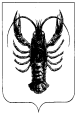 